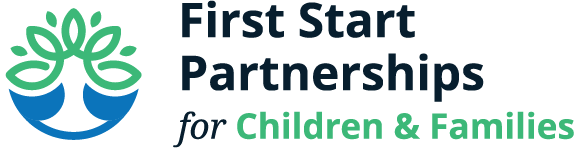 First Start Partnerships for Children and FamiliesPolicy Council Meeting Agenda Monday, September 19, 2022 10:00-11:00Welcome                                                                                    	            Lindsay Henry	Old Business 	August minutes (vote needed)                                                     Lindsay Henry     August Financials and Credit Card Expenditures                 Jessica Kreigline(vote needed)New BusinessFirst Day Highlights                                                                             Amy Newell                                                      Policy Council Nominations for Open Positions                            Amy NewellMeeting Day and Time                                                                         Amy NewellConflict of Interest/Code of Ethical Conduct                          Jennifer MercerDirector’s Report                                                                        	          Amy NewellMember Discussion/Questions/Suggestions AdjournNext Meeting: TBD 	
